Vanillesauce Schritt für SchrittZutaten: 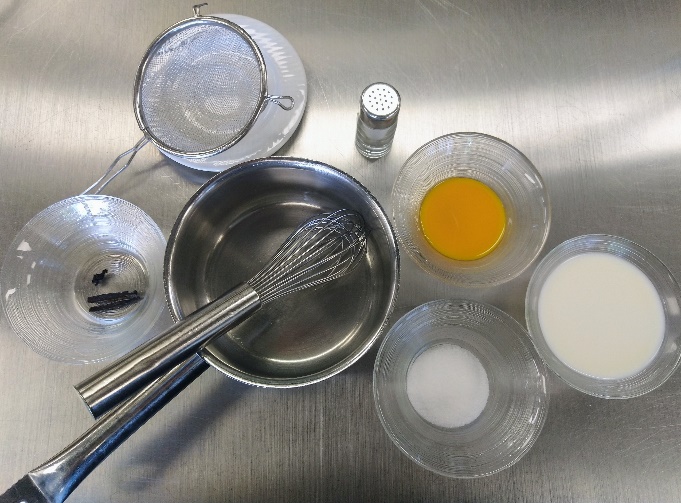 Vollmilch, Zucker, Vanille, Salz und Eigelb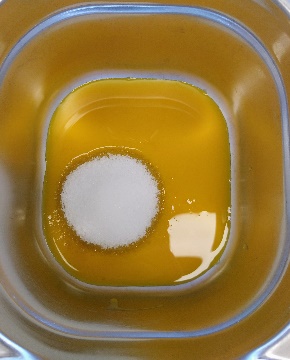 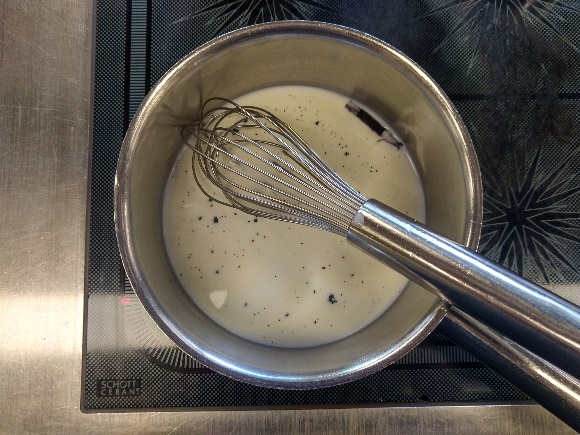 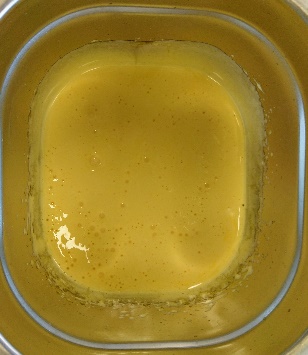 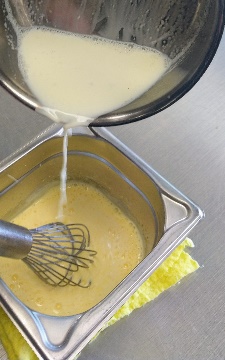 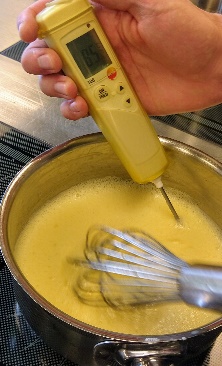 Birnenjalousie Schritt für Schritt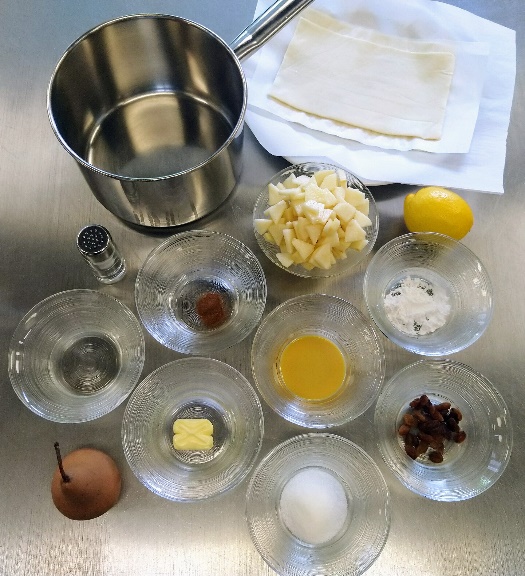 Zutaten: Blätterteig, Birnen, Butter, Zitronensaft, Zucker, Sultaninen, Weisswein, Zimt, Vollei zum bestreichen und Puderzucker.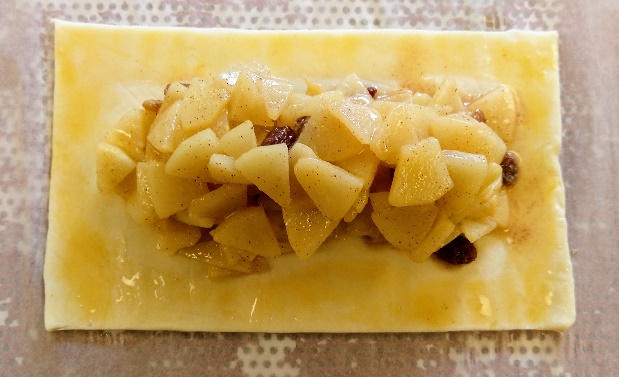 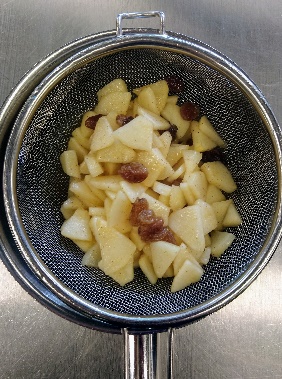 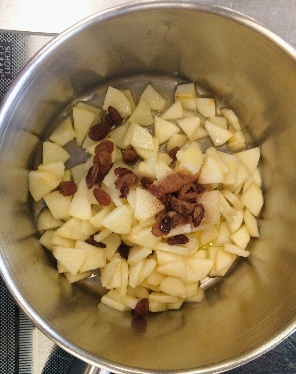 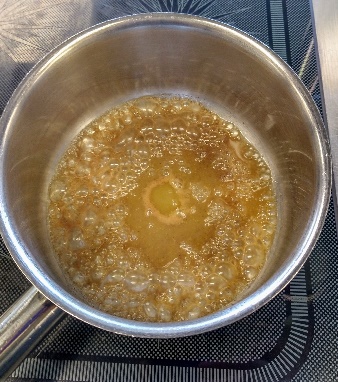 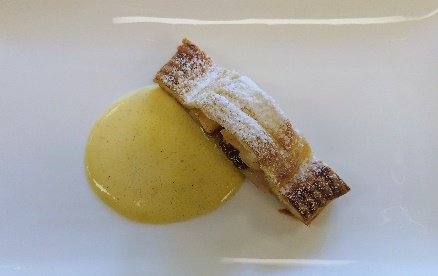 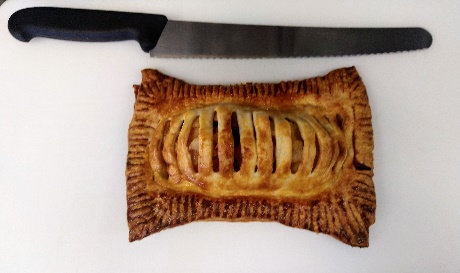 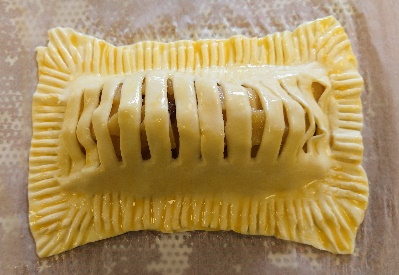 Vollmilch und Vanille aufkochen.Eigelb und Zucker schaumig schlagen.Schaumiges Eigelb auf Rutschfeste Unterlage platzieren.Heisse Milch unter rühren zum Eigelb geben.Das Gemisch zurück in die Pfanne geben und auf kleiner Hitze zur Rose (85°C) kochen.Birnen, Butter, Zitronensaft, Zucker Sultaninen, Weisswein und Zimt kurz dünsten.In Sieb abschütten.Flüssigkeit sirupartig einkochen lassen. Mit den Birnen vermischen und kühl stellen.Blätterteig von 12 × 20cm auf ein Bachblech legen. Die Birnenfüllung darauf verteilen und am Rand mit Ei bestreichen. Den Blätterteig Deckel von 15 × 20cm, Streifen einschneiden, wie unten abgebildet.Den Deckel über die Birnen legen und den Rand mit einer Gabel andrücken. Mit Ei bestreichen und 30 Min. bei 180°C mit offenem Dampfabzug backen.Das Jalousie portionieren und mit Puderzucker bestreuen und mit der Vanillesauce anrichten.